Диагностическая работаФИ____________________________________________класс______________1. Выберите правильные утверждения:А) Кислотный дождь – осадки, содержащие смесь влаги и мельчайших частиц азота и оксидов серы в концентрациях, превышающих нормальный природный фон;Б) Кислотный дождь благоприятствует росту растений, положительно влияет на здоровье человека;В) Действие кислотных дождей вызывает ускоренную коррозию металлов и приводит к уменьшению прочности конструкций, является причиной выхода из строя механизмов.Г) Кислотный дождь – это миф, а не реальная угроза человечеству.Ответ:___________________________2. О каком способе уменьшения влияния кислотных дождей на экологию не сказано в тексте:Восстановление лесных массивов.Переход на альтернативные источники энергии.Сокращение количества автотранспорта.Переработка мусора взамен его сжиганиюОтвет:___________________________3. Восстановите последовательность пунктов плана текста. А) Источники возникновения кислотных дождей – природные процессы и деятельность человека.Б) Кислотные дожди – один из терминов, который принесла индустриализация.В) Как препятствовать возникновению кислотных дождей?Г) Последствия кислотных дождей.Д) Существует ли угроза образования кислотных дождей в Ярославском регионе?Е) Состав кислотных дождейОтвет:___________________________4. Какая информация не содержится в тексте?Кислотные дожди приводят к гибели микрофлоры водоемов.Причиной образования кислотных дождей могут быть природные явления.Кислотный дождь вызывает выпадение волос у человека и животных.Вдыхание паров кислотных дождей может привести к развитию легочных заболеваний.Ответ:___________________________5. Пользуясь данными таблицы 1, укажите, в какой год общее количество выбросов в атмосферу было наибольшим. Ответ:___________________________6. Пользуясь данными таблицы 1, оцените правильность высказываний:А) Автотранспорт дает большее количество выбросов вредных веществ в окружающую среду, чем стационарные источники.Б) Выбросы сернистого ангидрида  в период с 2005 по 2009 годы сократились. 1.Верно только А. 2.Верно только Б. 3.Верны оба суждения. 4.Оба суждения не верны.Ответ:___________________________7. Какие растения хвойные или лиственные, больше страдают от кислотных дождей? Чем это можно объяснить?Ответ:______________________________________________________________________________________________________________________________________________________________________________________________________________________________________________________________________________________________________________________________8. На диаграмме представлено распределение выбросов загрязняющих веществ (тыс.тонн) в 2005 году. Всего в этом году было выброшено в атмосферу 143,8 тыс. тонн.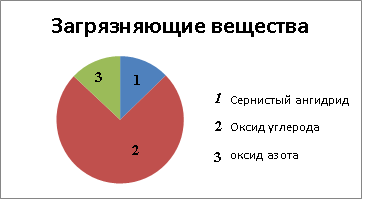 Выберите какие из утверждений неверны?Выбросы сернистого ангидрида меньше, чем 15%Выбросы оксида углерода составляют 50%Выбросы оксида углерода и оксида азота составляют 25%Выбросов оксида углерода значительно меньше, чем оксида азота.Ответ:___________________________9. Вычислите, на сколько процентов увеличился объём выброшенных веществ в     атмосферу от автотранспорта в период с 2005 по 2009 год?	Ответ:___________________________10. В какой последовательности будут погибать животные при постепенном увеличении кислотности водоемов? (В скобках представлены значения рН, при которых они погибают).Лосось, форель, плотва, (рН = 5,8)Окунь, щука (рН = 5,0)Ракообразные, моллюски (рН = 6,0)Сиг, хариус (рН = 5,5)Угорь, щука (рН = 4,8)Насекомые, фито – и зоопланктон (рН = 3,0)В ответе запишите последовательность цифр без пробелов и запятыхОтвет: ______________________11. Оцените истинность утверждений:А) Ангидридом называют кислотный оксид, соответствующий определенной  кислоте.Б) Несолеобразующий оксид – это оксид, который не реагирует с солями. 1.Верно только А. 2.Верно только Б. 3.Верны оба суждения. 4.Оба суждения не верны. Ответ: ______________________12. Сформулируйте, какое влияние оказывает оксид азота (IV) на здоровье человека? Ответ: ____________________________________________________________________________________________________________________________________________________________________________________________________________________________________________________________________________________________________________________________13. Дайте обоснованный ответ на вопрос «Кислотные дожди – это реальная угроза человечеству?». Приведите аргументы из прочитанного текста. Объём ответа – не менее 5 предложений. Тип речи – рассуждение. ______________________________________________________________________________________________________________________________________________________________________________________________________________________________________________________________________________________________________________________________________________________________________________________________________________________________________________________________________________________________________________________________________________________________________________________________________________________________________________________________________________________________________________________________________________________________________________________________________________________________________________________________________________________________________